Publicado en Barcelona  el 08/03/2021 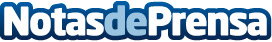 Top Doctors cierra 2020 con una facturación de 12 millones de dólares y prevé alcanzar los 17 en 2021Top Doctors ha conseguido desarrollar 5 nuevas herramientas y servicios de digitalización médica en tiempo récord, y mejorar los existentes para dar apoyo al sistema sanitario y a los pacientes durante la pandemiaDatos de contacto:AxiCom916611737Nota de prensa publicada en: https://www.notasdeprensa.es/top-doctors-cierra-2020-con-una-facturacion-de Categorias: Nacional Medicina Finanzas Medicina alternativa Recursos humanos Digital http://www.notasdeprensa.es